    	О внесении изменений в муниципальную программу «Развитие культуры в муниципальном районе Чишминский район Республики Башкортостан»     на 2015-2018 годы», утвержденную постановлением главы Администрации муниципального района Чишминский район № 1281-п от 20 октября 2014 годаВ связи с изменениями объема финансирования муниципальной программы «Развитие культуры в муниципальном районе Чишминский район Республики Башкортостан» на 2015-2018 годы»                                                ПОСТАНОВЛЯЮ: 1.Внести следующие  изменения в муниципальную программу «Развитие культуры в муниципальном районе Чишминский район Республики Башкортостан» на 2015-2018 годы», утвержденную постановлением главы Администрации муниципального района Чишминский район № 1281-п от 20 октября 2014 года:-  разделы «Разработчики и исполнители Программы», «Объемы и источники  финансирования Программы» паспорта муниципальной программы изменить и изложить в новой редакции согласно приложению №1;-   пункт «Объемы   и     источники  финансирования подпрограммы» паспорта подпрограммы 1 «Развитие  культурно-досугового обслуживания населения» изменить и изложить в новой редакции согласно приложению №2;-   пункт «Объемы   и     источники  финансирования подпрограммы» паспорта подпрограммы 2 «Развитие библиотечного дела муниципального района Чишминский район Республики Башкортостан» изменить и изложить в новой редакции согласно приложению № 3;- пункт «Объемы   и     источники  финансирования подпрограммы» паспорта подпрограммы 3 «Деятельность  Центра бухгалтерского и технического обслуживания учреждений культуры муниципального района Чишминский район Республики Башкортостан» изменить и изложить в новой редакции согласно приложению №4;-  пункт «Объемы   и     источники  финансирования подпрограммы» паспорта подпрограммы 4 «Развитие музыкального, художественного и  эстетического развития детей муниципального района Чишминский район Республики Башкортостан»   изменить и изложить в новой редакции согласно приложению № 5;- пункт «Объемы   и     источники  финансирования подпрограммы»  паспорт подпрограммы 5 «Развитие музейного дела в муниципальном районе Чишминский район Республики Башкортостан» изменить и изложить в новой редакции согласно приложению № 6.- мероприятия Программы изменить и изложить в новой редакции согласно приложению № 7.	Глава Администрации	муниципального района                                     Ф.З. Уразметов              Приложение №1                                                                                                       к постановлению главы Администрации							            муниципального район Чишминский район                                                                                                                                                                                                                                                                                                  	от _____    августа 2015 г. №Паспорт ПрограммыВр.и.о.управляющий деламиАдминистрации района                                                         И.А.Хакимов           Приложение № 2                                                                                                       к постановлению главы Администрации							            муниципального район Чишминский район                                                                                                                                                                                                                                                                                                  	от _____    августа 2015 г. №Паспорт подпрограммы 1Развитие  культурно-досугового обслуживания населениямуниципального района  Чишминский район Республики Башкортостан.(наименование подпрограммы)Вр.и.о.управляющий деламиАдминистрации района                                                         И.А.Хакимов            Приложение № 3                                                                                                       к постановлению главы Администрации							            муниципального район Чишминский район                                                                                                                                                                                                                                                                                                  	от _____    августа 2015 г. №Паспорт подпрограммы 2Развитие библиотечного дела муниципального района Чишминский район Республики Башкортостан. (наименование подпрограммы)Вр.и.о.управляющий деламиАдминистрации района                                                         И.А.Хакимов             Приложение № 4                                                                                                      к постановлению главы Администрации							            муниципального район Чишминский район                                                                                                                                                                                                                                                                                                  	от _____    августа 2015 г. №Паспорт подпрограммы 3Деятельность Центра бухгалтерского и технического обслуживания учреждений культурымуниципального района Чишминский район Республики Башкортостан. (наименование подпрограммы)Вр.и.о.управляющий деламиАдминистрации района                                                         И.А.Хакимов            Приложение № 5                                                                                                       к постановлению главы Администрации							            муниципального район Чишминский район                                                                                                                                                                                                                                                                                                  	от _____    августа 2015 г. №Паспорт подпрограммы 4«Развитие музыкального, художественного и  эстетического развития детеймуниципального района Чишминский район Республики Башкортостан» (наименование подпрограммы)Вр.и.о.управляющий деламиАдминистрации района                                                         И.А.Хакимов            Приложение № 6                                                                                                      к постановлению главы Администрации							            муниципального район Чишминский район                                                                                                                                                                                                                                                                                                  	от _____    августа 2015 г. №Паспорт подпрограммы 5«Развитие музейного дела в муниципальном районеЧишминский район Республики Башкортостан» (наименование подпрограммы)Вр.и.о.управляющий деламиАдминистрации района                                                         И.А.ХакимовЛИСТ  СОГЛАСОВАНИЯпостановления о внесении изменений в муниципальную программу «Развитие культуры в муниципальном районе Чишминский район Республики Башкортостан» на 2015-2018 годы», утвержденную постановлением главы Администрации муниципального района Чишминский район №1281-п от 20 октября  2014 года.Зам. главы Администрациимуниципального района                                                   И.Ф. Асадуллин Чишминский районЗам. главы Администрациимуниципального района Чишминский район                                                           Р.М. НабиуллинЗам. главы Администрации муниципального районаЧишминский район -	начальник финансового управления                              М. З. ВалеевВр.и.о. управляющего деламиАдминистрации  муниципального районаЧишминский район                                                                     И.А. Хакимов[                      ,, ,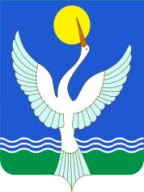       ,,. ,         [АРАР     “ ___ ”   август   2015 й.    № _______  ПОСТАНОВЛЕНИЕ          “ ____ ”    августа   2015 г.Разработчики и исполнители Программы:  Муниципальное автономное учреждение культуры «Чишминский районный Дворец культуры» муниципального района Чишминский район Республики Башкортостан  Муниципальное автономное учреждение культуры «Чишминская районная межпоселенчечкая библиотека » муниципального района Чишминский район Республики Башкортостан  Муниципальное бюджетное учреждение «Центр бухгалтерского и технического обслуживания учреждений  культуры» муниципального района Чишминский район Республики Башкортостан  Муниципальное автономное учреждение дополнительного образования Детская школа искусств муниципального района Чишминский район Республики Башкортостан   Муниципальное автономное учреждение «Историко-краеведческий музей» муниципального района Чишминский  район Республики БашкортостанОбъемы и источники финансирования Программы:Общий объем финансирования Программы на 2015-2018 годы       составляет 291 850,3 тысяч рублей, за счет всех видов источников финансирования.В том числе из средств бюджета муниципального района Чишминский район Республики Башкортостан  276 229,3 тыс. рублей  из них по годам:За счет средств  из федерального бюджета   150,0 тыс. рублей  из них по годам:За счет средств  из республиканского бюджета   7251,0 тыс. рублей  из них по годам:За счет внебюджетных средств 8 220,0 тыс. рублей  из них по годам:Объемы и источники финансирования подпрограммы:Общий объем финансирования подпрограммы на 2015-2018 годы       составляет 130 003,6 тысяч рублей, за счет всех видов источников финансирования.В том числе из средств бюджета муниципального района Чишминский район Республики Башкортостан  124 396,6 тыс. рублей  из них по годам:2015 год – 32 203,8 тыс.руб;2016 год – 31 257,8 тыс.руб;2017 год – 30 467,5 тыс.руб;2018 год – 30 467,5 тыс.руб.За счет средств из федерального бюджета 100 ,0 тыс. рублей  из них по годам:2015 год – 100,0 тыс.руб;2016 год – 0,0 тыс.руб;2017 год – 0,0 тыс.руб;2018 год – 0,0 тыс.руб.За счет средств из республиканского бюджета 3107,0 тыс. рублей  из них по годам2015 год – 3107,0 тыс.руб;2016 год – 0,0 тыс.руб;2017 год – 0,0 тыс.руб;2018 год – 0,0 тыс.руб.За счет внебюджетных средств 2 400 ,0 тыс. рублей  из них по годам:2015 год – 600,0 тыс.руб;2016 год – 600,0 тыс.руб;2017 год – 600,0 тыс.руб;2018 год – 600,0 тыс.руб.Объемы финансирования подлежат изменению исходя из возможностей бюджета.Объемы и источники финансирования подпрограммы:Общий объем финансирования подпрограммы на 2015-2018 годы       составляет 52 279,8 тысяч рублей, за счет всех видов источников финансирования.В том числе из средств бюджета муниципального района Чишминский район Республики Башкортостан  48 726,8 тыс. рублей  из них по годам:2015 год – 12 260,2 тыс.руб;2016 год – 13 564,2 тыс.руб;2017 год – 11 451,2 тыс.руб;2018 год – 11 451,2 тыс.руб.За счет средств из федерального бюджета 50 ,0 тыс. рублей  из них по годам:2015 год – 50,0 тыс.руб;2016 год – 0,0 тыс.руб;2017 год – 0,0 тыс.руб;2018 год – 0,0 тыс.руб.За счет средств из республиканского бюджета 1893 ,0 тыс. рублей  из них по годам2015 год – 1 893,0 тыс.руб;2016 год – 0,0 тыс.руб;2017 год – 0,0 тыс.руб;2018 год – 0,0 тыс.руб.За счет внебюджетных средств 1 610 ,0 тыс. рублей  из них по годам:2015 год – 410,0 тыс.руб;2016 год – 400,0 тыс.руб;2017 год – 400,0 тыс.руб;2018 год – 400,0 тыс.руб.Объемы финансирования подлежат изменению исходя из возможностей бюджета.Объемы и источники финансирования подпрограммы:Общий объем финансирования подпрограммы на 2015-2018 годы       составляет 43 716,7 тысяч рублей, за счет всех видов источников финансирования.В том числе из средств бюджета муниципального района Чишминский район Республики Башкортостан  43 715,7 тыс. рублей  из них по годам:2015 год – 10 914,3 тыс.руб;2016 год – 10 933,8 тыс.руб;2017 год – 10 933,8 тыс.руб;2018 год – 10 933,8 тыс.руб.За счет внебюджетных средств 1,0 тыс. рублей  из них по годам:2015 год –  1,0 тыс.руб;2016 год –  0,0 тыс.руб;2017 год –  0,0 тыс.руб;2018 год –  0,0 тыс.руб.Объемы финансирования подлежат изменению исходя из возможностей бюджета.Объемы и источники финансирования подпрограммы:Общий объем финансирования подпрограммы на 2015-2018 годы       составляет 55 291,5 тысяч рублей, за счет всех видов источников финансирования.В том числе из средств бюджета муниципального района Чишминский район Республики Башкортостан  49 040,5  тыс. рублей  из них по годам:2015 год – 13 591,1 тыс.руб;2016 год – 11 801,0 тыс.руб;2017 год – 11 824,2 тыс.руб;2018 год – 11 824,2 тыс.руб.За счет средств из республиканского бюджета 2 251 ,0 тыс. рублей  из них по годам2015 год – 2 251,0 тыс.руб;2016 год – 0,0 тыс.руб;2017 год – 0,0 тыс.руб;2018 год – 0,0 тыс.руб.За счет внебюджетных средств 4 000 ,0 тыс. рублей  из них по годам:2015 год – 1 000,0 тыс.руб;2016 год – 1 000,0 тыс.руб;2017 год – 1 000,0 тыс.руб;2018 год – 1 000,0 тыс.руб.Объемы финансирования подлежат изменению исходя из возможностей бюджета.Объемы и источники финансирования подпрограммы:Общий объем финансирования подпрограммы на 2015-2018 годы       составляет 10 558,7 тысяч рублей, за счет всех видов источников финансирования.В том числе из средств бюджета муниципального района Чишминский район Республики Башкортостан  10 349,7тыс. рублей  из них по годам:2015 год – 3328,7 тыс.руб;2016 год –2333,4 тыс.руб;2017 год –2343,8тыс.руб;2018 год –2343,8 тыс.руб.За счет внебюджетных средств  209 ,0 тыс. рублей  из них по годам:2015 год – 201,0 тыс.руб;2016 год – 2,0 тыс.руб;2017 год – 3,0 тыс.руб;2018 год – 3,0 тыс.руб.Объемы финансирования подлежат изменению исходя из возможностей бюджета.